Publicado en  el 27/01/2017 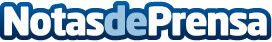 Las principales teorías económicas existentes a lo largo de la historia En muchas ocasiones se ha debatido y se sigue haciendo, sobre qué sistema económico es el más viable para una sociedad. En este sentido, los teóricos han ido aportando sus ideas al respetoDatos de contacto:Nota de prensa publicada en: https://www.notasdeprensa.es/las-principales-teorias-economicas-existentes Categorias: Finanzas Sociedad http://www.notasdeprensa.es